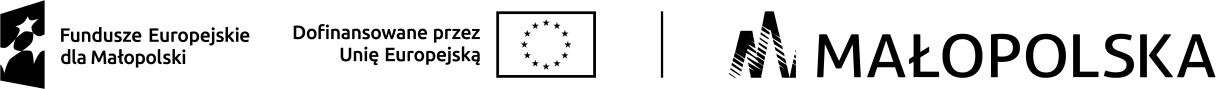 Załącznik nr 2 do Regulaminu rekrutacji i udziału w projekciepn. „Małopolski Tele-Anioł 2.0”ZAŚWIADCZENIE LEKARSKIEWzór*Imię i nazwisko: …………….…………………………………………… 
PESEL: .............................................................................................Niniejszym zaświadczam, że ww. jest osobą potrzebującą wsparcia w codziennym funkcjonowaniu, tj. osobą która ze względu na wiek, stan zdrowia lub niepełnosprawność wymaga opieki lub wsparcia w związku z niemożnością samodzielnego wykonywania co najmniej jednej z podstawowych czynności dnia codziennego (np.: robienie zakupów, przygotowywanie i spożywanie posiłków, sprzątanie, poruszanie się, wychodzenie z domu, ubieranie i rozbieranie, utrzymanie higieny osobistej, kontrolowanie czynności fizjologicznych).…................................... 					…................................... 	         data 					                       podpis i pieczęć lekarza*dopuszcza się złożenie zaświadczenia na innym druku pod warunkiem zachowania tożsamych zapisówProjekt „Małopolski Tele-Anioł 2.0” jest realizowany przez Województwo Małopolskie, Caritas Archidiecezji Krakowskiej, Caritas Diecezji Kieleckiej, Stowarzyszenie Europejski Instytut Rozwoju Regionalnego. Projekt współfinansowany przez Unię Europejską ze środków Europejskiego Funduszu Społecznego Plus w ramach Programu Fundusze Europejskie dla Małopolski 2021-2027, Priorytet 6 Funduszeeuropejskie dla rynku pracy, edukacji i włączenia społecznego, Działanie 6.23 Włączenie społeczne – projekty Województwa Małopolskiego, Typ D: Usługi z zakresu teleopieki.